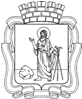 РОССИЙСКАЯ ФЕДЕРАЦИЯКемеровская область - КузбассПрокопьевский городской округПРОКОПЬЕВСКИЙ ГОРОДСКОЙ СОВЕТ НАРОДНЫХ ДЕПУТАТОВ6-го созыва(семьдесят третья сессия)                                                    Решение №  498от__20. 04. 2023принято Прокопьевским городскимСоветом народных депутатов20. 04. 2023Об утверждении Порядка принятия, учета и оформления выморочного имущества в муниципальную собственность муниципального образования «Прокопьевский городской округ Кемеровской области – Кузбасса»В соответствии с Федеральным законом от 06.10.2003 № 131-ФЗ 
«Об общих принципах организации местного самоуправления в Российской Федерации», ст. 125, 1151 Гражданского кодекса Российской Федерации, Уставом муниципального образования «Прокопьевский городской округ Кемеровской области - Кузбасса»Прокопьевский городской Совет народных депутатовРЕШИЛ:1. Утвердить Порядок принятия, учета и оформления выморочного имущества в муниципальную собственность муниципального образования «Прокопьевский городской округ Кемеровской области – Кузбасса»  согласно приложению к настоящему решению.2. Настоящее решение подлежит опубликованию в газете «Шахтерская правда», вступает в силу после его официального опубликования.3. Контроль за исполнением настоящего решения возложить 
на комитеты Прокопьевского городского Совета народных депутатов
по вопросам: бюджета, налоговой политики и финансов (А. П. Булгак), предпринимательства, жилищно-коммунального хозяйства и имущественных отношений (М. Т. Хуснулина).	Председатель Прокопьевского городскогоСовета народных депутатов						         З. А. ВальшинаГлавагорода Прокопьевска						        М. А. Шкарабейников                                                                                                                   « 20 »   апреля    2023       (дата подписания)Приложение к решению Прокопьевского городского Совет народных депутатов от  20.04.2023 № 498ПОРЯДОКпринятия, учета и оформления выморочного имущества в муниципальную собственность муниципального образования «Прокопьевский городской округ Кемеровской области – Кузбасса»1. Порядок учета и оформления выморочного имущества в муниципальную собственность муниципального образования «Прокопьевский городской округ Кемеровской области – Кузбасса» (далее - Порядок) разработан в соответствии с Гражданским кодексом Российской Федерации, на основании Федерального закона Российской Федерации от 6 октября 2003 года № 131-ФЗ «Об общих принципах организации местного самоуправления в Российской Федерации», Устава муниципального образования«Прокопьевский городской округ Кемеровской области - Кузбасса»в целях своевременного выявления и принятия в муниципальную собственность следующего выморочного имущества, находящегося на территории муниципального образования «Прокопьевский городской округ Кемеровской области – Кузбасса» (далее – муниципальное образование): жилое помещение; земельный участок, а также расположенные на нем здания, сооружения, иные объекты недвижимого имущества;доля в праве общей долевой собственности на указанные в абзацах втором и третьем настоящего пункта объекты недвижимого имущества.2. К жилым помещениям, земельным участкам, а также расположенным на них зданиям, сооружениям и иным объектам недвижимого имущества, переходящим в порядке наследования по закону в собственность (далее - выморочное имущество), относятся жилые помещения, земельные участки, а также расположенные на них здания, сооружения, иные объекты недвижимого имущества, доли в праве на них, принадлежащие гражданам на праве собственности и освобождающиеся после их смерти при отсутствии у умершего гражданина наследников как по закону, так и по завещанию, либо если никто из наследников не имеет права наследовать или все наследники отстранены от наследования, либо никто из наследников не принял наследства, либо все наследники отказались от наследства и при этом никто из них не указал, что отказывается в пользу другого наследника.3. Выявление выморочного имущества осуществляется специалистами администрации города Прокопьевска, Комитета по управлению муниципальным имуществом города Прокопьевска, организациями, осуществляющими обслуживание и эксплуатацию жилищного фонда, управляющими компаниями. Иные организации и физические лица вправе информировать администрацию города Прокопьевска о фактах выявления выморочного имущества.4. В случае выявления факта смерти гражданина, имевшего на праве собственности жилое помещение, земельный участок, долю в праве на них, находящиеся на территории муниципального образования, при отсутствии у умершего гражданина наследников, информация о выявлении выморочного имущества направляется в Комитет по управлению муниципальным имуществом города Прокопьевскав письменном виде.5. Комитет по управлению муниципальным имуществом города Прокопьевска в 30-дневный срок со дня получения письменной информации о наличии на территории муниципального образования выморочного имущества осуществляет осмотр внешнего состояния объекта и составляет акт его обследования.6. В случае возможности свободного доступа внутрь осматриваемого объекта недвижимого имущества в акте обследования отражаются сведения о внутреннем состоянии такого объекта.7. При наличии фактических признаков, позволяющих оценить обследованный объект как выморочное имущество, Комитет по управлению муниципальным имуществом города Прокопьевскав 30-дневный срок со дня составления акта обследования принимает меры по установлению наследников на указанное имущество, в том числе:а) обеспечивает размещение в средствах массовой информации объявление о необходимости явки лица, считающим себя наследником или имеющим на него права, в течение 1 месяца со дня публикации объявления, с предупреждением о том, что в случае неявки вызываемого лица в отношении указанного объекта будут приняты меры по обращению его в муниципальную собственность;б) обеспечивает получение выписки из ЕГРП на недвижимое имущество и сделок с ним о зарегистрированных правах на объект недвижимого имущества и земельный участок, на котором расположен такой объект;в) обеспечивает получение выписки из реестровой книги, выданной органом, осуществляющим технический учет объектов недвижимости, о зарегистрированных правах на объект недвижимого имущества и земельный участок, на котором расположен такой объект;г) направляет запросы в органы учета государственного и федерального имущества о наличии объекта в реестрах федерального имущества, государственного имущества субъекта РФ, о правовой принадлежности объекта;д) принимает меры к получению сведений из Государственного кадастра недвижимости в виде кадастрового паспорта объекта недвижимости имущества.8. Оформление права на наследство и действия, направленные на регистрацию права муниципальной собственности на выморочное имущество, осуществляет Комитет по управлению муниципальным имуществом города Прокопьевска.9. По истечении 6 месяцев со дня смерти собственника имущества, обладающего признаками выморочного имущества, Комитет по управлению муниципальным имуществом города Прокопьевска подает письменное заявление нотариусу по месту открытия наследства о выдаче свидетельства о праве на наследство с приложением необходимого пакета документов исходя из особенностей конкретного наследственного дела.	10. В случае отказа в выдаче свидетельства о праве на наследство, по причине отсутствия необходимой информации, Комитет по управлению муниципальным имуществом города Прокопьевска  обращается в суд с иском о признании имущества выморочным и признании права муниципальной собственности на это имущество.11. В ходе судебного рассмотрения заявления о признании имущества выморочным и признании права муниципальной собственности на это имущество могут быть представлены сведения, полученные из объяснений сторон, третьих лиц, показаний свидетелей, письменных и вещественных доказательств и иное.12. В случае удовлетворения требования о признании имущества выморочным, а также признании права муниципальной собственности на это имущество и вступления соответствующего решения суда в законную силу, Комитет по управлению муниципальным имуществом города Прокопьевска:1) представляет в орган, осуществляющий государственную регистрацию прав на недвижимое имущество и сделок с ним, документы для государственной регистрации права собственности на объект недвижимого имущества.2) после государственной регистрации права муниципальной собственности Комитет по управлению муниципальным имуществом города Прокопьевска  готовит проект распоряжения администрации города Прокопьевска о включении в реестр муниципальной собственности выморочного имущества.3)в 3-дневный срок обеспечивает включение указанного объекта недвижимого имущества в реестр муниципального имущества.13. Финансирование расходов на выявление и оформление выморочного имущества в муниципальную собственность осуществляется за счет средств бюджета муниципального образования.14. Дальнейшее использование выморочного имущества осуществляется в соответствии с законодательством РФ и нормативными правовыми актами органаместного самоуправления.15. Охрану выморочного имущества и безопасность существования такого имущества для населения на период с его первоначального обнаружения и до передачи его в пользование, либо собственность третьим лицам в порядке, установленном законодательством, после оформления его в муниципальную собственность обеспечивает Комитет по управлению муниципальным имуществом города Прокопьевска.16.  Вопросы принятия в муниципальную собственность выморочного имущества, не урегулированные настоящим Положением, регулируется действующим законодательством Российской Федерации.	Председатель Прокопьевскогогородского Совета народных депутатов						      З. А. Вальшина